СХЕМА
организации дорожного движения в непосредственной близости МДОУ «ЦРР – д/с №4» г.Всеволожска
структурное подразделение Колтушское шоссе, д.124/2, с размещением соответствующих технических средств, 
маршрута движения детей и расположения парковочных мест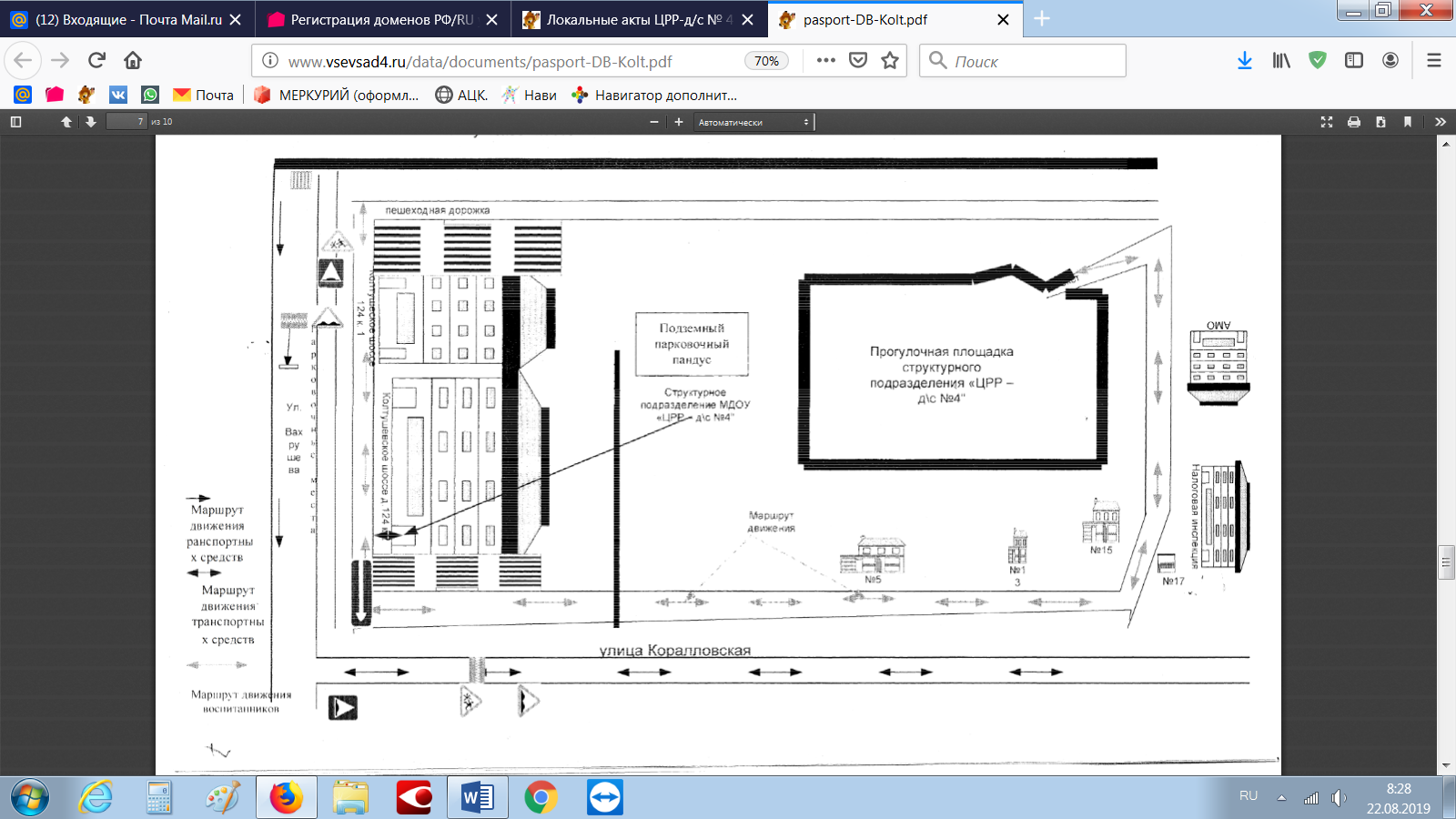 